BIODATA MAHASISWA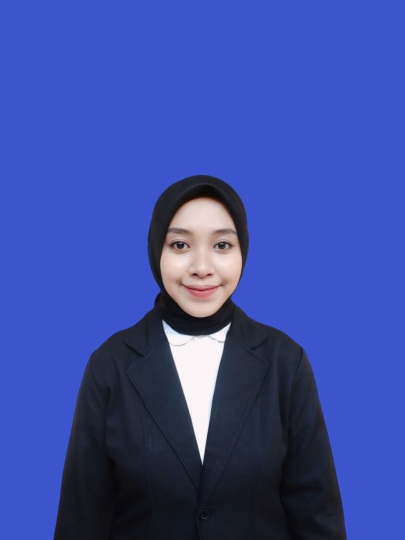 IDENTITAS DIRINama			: Feby CareraNPM			: 191434018Tempat/T.Lahir	: Patumbak, 12 Februari 2002Jenis Kelamin		: PerempuanAgama			: IslamStatus			: Belum MenikahAnak Ke		: 1 Dari 2 BersaudaraAlamat			: Jln. Pertahanan Patumbak II Pasar VNo. Telp/Hp		: 087894982321Dosen Pembimbing	: Nurmairina, S.Pd, M.PdJudul Skripsi		: Pengaruh Media Pembelajaran Berbantuan Aplikasi Canva Terhadap                                       Hasil Belajar Siswa Kelas IV SD PAB 23 PatumbakIndeks Komulatif	: 3,60PENDIDIKANSD			: SD PAB 23 PatumbakSMP			: MTsN 1 MedanSMA			: MAN 3 MedanORANG TUANama Ayah		: Indra GirawanPekerjaan		: WiraswastaNama Ibu		: SumarsihPekerjaan		: GuruAlamat			: Jln. Pertahanan Patumbak II Pasar VMedan,      April 2024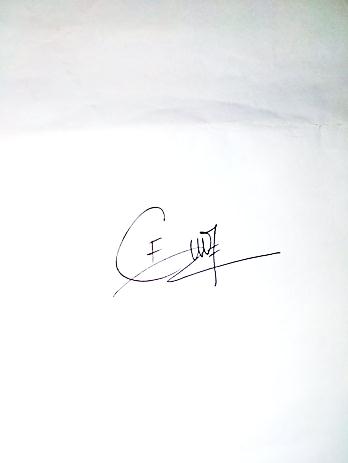 Feby Carera